Announcement, Epilepsy Training Visits 20245 March 2024The International League Against Epilepsy Eastern Mediterranean Region (ILAE-EMR) is pleased to announce the funding of Training Visits for 2024.   The amount of support to be used for accommodation and travel can not exceed US$3,000 for the entire training visit. Selection of candidates will be made by ILAE-EMR executive board members, and the number of fellowships will depend on availability of funds. To apply, please read the attached guidelines and rules of training visits. Send applications to gegan@ilae.org before 17 May 2024. Sincerely yours, 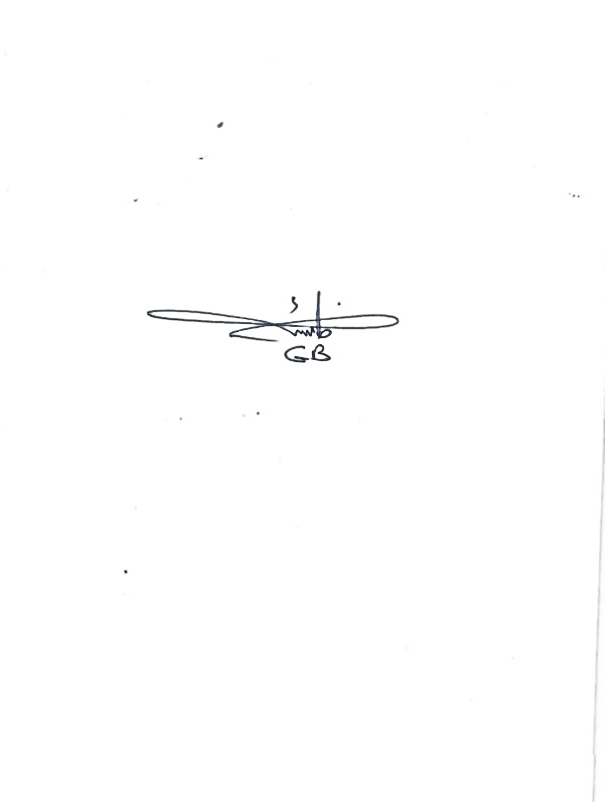 Dr Ghaieb Bashar Mohamed AljandeelChair of ILAE-EMRILAE-EMR Training Visit Support GuidelinesCriteria for Candidates SelectionThe following are conditions for EEG/Epilepsy training support:Letter from current head of department or supervisor supporting the candidate’s application.The candidate has to show interest in Epilepsy (attended epilepsy meeting, presented a talk, poster, ...etc.).The candidate should write a personal letter explaining the objective of his/her interest in sponsorship. This includes a relevant research plan.If available, a letter of acceptance from the centre where training will occur.The application should specify the proposed duration of fellowship and the amount of financial support required. By the end of the supported fellowship, the candidate has to prepare a detailed project summary regarding her/his activities during the fellowships. This should be submitted to ILAE-EMR executive board in order to acquire the rest of the funds to be transferred.The duration of training should not be more than three months and must take place in 2024.Preference is given to candidates that meet as many of the following as possible:The activity is within the ILAE-EMR region.The fellowship training would be of benefit for an ILAE-EMR member chapter country.Applicant is a permanent resident and intends to stay in the ILAE-EMRApplications from countries with fewer resourcesApplicant is working in the public sector or a university For junior applicants, neurologists are preferred over those who are still in training.Priority is given to epileptologists and neurologists.Priority is given to candidates from countries with no epilepsy centre.Rules for spending the bursaryThe bursary must be spent in 2024The total amount of support and details on payment(s) is set when the announcement is made by the ILAE-EMR.Fifty percent of the total amount would be paid once the sponsored activity is started and the rest would be paid with the conclusion of the activity. For shorter duration activities, the full amount would be paid with proof of completion of the activity. The amount of fellowships is about $1000 per monthApplicants will receive a response to their application in late May 2024.